Об утверждении Порядка сообщения лицами, замещающими должности муниципальной службы в администрации Эльбарусовского сельского поселения, о получении подарка в связи с протокольными мероприятиями, служебными командировками и другими официальными мероприятиями, участие в которых связано с исполнением ими служебных (должностных) обязанностей, сдачи и оценки подарка, реализации (выкупа) и зачисления средств, вырученных от его реализацииВ соответствии с постановлением Правительства Российской Федерации от 9 января 2014 г. № 10 «О порядке сообщения отдельными категориями лиц о получении подарка в связи с протокольными мероприятиями, служебными командировками и другими официальными мероприятиями, участие в которых связано с исполнением ими служебных (должностных) обязанностей, сдачи и оценки подарка, реализации (выкупа) и зачисления средств, вырученных от его реализации» (с изменениями, внесенными постановлением Правительства Российской Федерации от 12 октября 2015 г. № 1089) администрация Эльбарусовского сельского поселения Мариинско-Посадского района Чувашской Республики постановляет:1. Утвердить прилагаемый Порядок сообщения лицами, замещающими должности муниципальной службы в администрации Эльбарусовского сельского поселения, о получении подарка в связи с протокольными мероприятиями, служебными командировками и другими официальными мероприятиями, участие в которых связано с исполнением ими служебных (должностных) обязанностей, сдачи и оценки подарка, реализации (выкупа) и зачисления средств, вырученных от его реализации.2. Признать утратившим силу постановление администрации Эльбарусовского сельского поселения от 19.03.2014 № 14 «Об утверждении Положения о сообщении лицами, замещающими муниципальные должности и муниципальными служащими Эльбарусовского сельского поселения Мариинско-Посадского района Чувашской Республики о получении подарка в связи с их должностным положением или исполнением ими служебных(должностных) обязанностей, сдаче и оценке подарка, реализации (выкупе) и зачислении средств, вырученных от его реализации».        3. Настоящее постановление вступает в силу после официального опубликования в муниципальной газете «Посадский Вестник».         4. Контроль за выполнением настоящего постановления оставляю за собой.И.о.главы Эльбарусовского сельского поселения      	Н.А.КоротаеваУтвержденопостановлением администрацииЭльбарусовского сельского поселенияот    25 марта   2021 г. № 17 Порядоксообщения лицами, замещающими должности муниципальной службы в администрации Эльбарусовского сельского поселения Мариинско-Посадского района Чувашской Республики, о получении подарка в связи с протокольными мероприятиями, служебными командировками и другими официальными мероприятиями, участие в которых связано с исполнением ими служебных (должностных) обязанностей, сдачи и оценки подарка, реализации (выкупа) и зачисления средств, вырученных от его реализации1. Настоящий Порядок определяет сообщение лицами, замещающими должности муниципальной службы в администрации Эльбарусовского сельского поселения Мариинско-Посадского района Чувашской Республики, (далее соответственно - муниципальные служащие), о получении подарка в связи с протокольными мероприятиями, служебными командировками и другими официальными мероприятиями, участие в которых связано с их должностным положением или исполнением ими служебных (должностных) обязанностей, порядок сдачи и оценки подарка, реализации (выкупа) и зачисления средств, вырученных от его реализации.2. Для целей настоящего Порядка используются следующие понятия:«подарок, полученный в связи с протокольными мероприятиями, служебными командировками и другими официальными мероприятиями» - подарок, полученный муниципальным служащим от физических (юридических) лиц, которые осуществляют дарение исходя из должностного положения одаряемого или исполнения им служебных (должностных) обязанностей, за исключением канцелярских принадлежностей, которые в рамках протокольных мероприятий, служебных командировок и других официальных мероприятий предоставлены каждому участнику указанных мероприятий в целях исполнения им своих служебных (должностных) обязанностей, цветов и ценных подарков, которые вручены в качестве поощрения (награды);«получение подарка в связи с протокольными мероприятиями, служебными командировками и другими официальными мероприятиями, участие в которых связано с исполнением служебных (должностных) обязанностей» - получение муниципальным служащим лично или через посредника от физических (юридических) лиц подарка в рамках осуществления деятельности, предусмотренной должностной инструкцией, а также в связи с исполнением служебных (должностных) обязанностей в случаях, установленных федеральными законами и иными нормативными актами, определяющими особенности правового положения и специфику профессиональной служебной и трудовой деятельности указанных лиц.3. Муниципальные служащие не вправе получать подарки от физических (юридических) лиц в связи с их должностным положением или исполнением ими служебных (должностных) обязанностей, за исключением подарков, полученных в связи с протокольными мероприятиями, служебными командировками и другими официальными мероприятиями, участие в которых связано с исполнением ими служебных (должностных) обязанностей.4. Муниципальные служащие обязаны согласно настоящему Порядку уведомлять обо всех случаях получения подарка в связи с протокольными мероприятиями, служебными командировками и другими официальными мероприятиями, участие в которых связано с исполнением ими служебных (должностных) обязанностей в администрацию Эльбарусовского сельского поселения Мариинско-Посадского района Чувашской Республики.5. Уведомление о получении подарка в связи с протокольными мероприятиями, служебными командировками и другими официальными мероприятиями, участие в которых связано с исполнением служебных (должностных) обязанностей (далее - уведомление), составленное согласно данному Порядку, представляется не позднее 3 рабочих дней со дня получения подарка в администрацию Эльбарусовского сельского поселения. К уведомлению прилагаются документы (при их наличии), подтверждающие стоимость подарка (кассовый чек, товарный чек, иной документ об оплате (приобретении) подарка). В случае, если подарок получен во время служебной командировки, уведомление представляется не позднее 3 рабочих дней со дня возвращения лица, получившего подарок, из служебной командировки.При невозможности подачи уведомления в сроки, указанные в абзацах первом и втором настоящего пункта, по причине, не зависящей от муниципального служащего, оно представляется не позднее следующего дня после устранения возникшей причины.6. Уведомление составляется в 2 экземплярах, один из которых возвращается лицу, представившему уведомление, с отметкой о регистрации, другой экземпляр направляется в постоянно действующую комиссию по приему-передаче и списанию материальных ценностей администрации Эльбарусовского сельского поселения Мариинско-Посадского района Чувашской Республики, образованную в соответствии с законодательством о бухгалтерском учете (далее - комиссия).7. Подарок, стоимость которого подтверждается документами и превышает 3 тыс. рублей, либо стоимость которого получившим его муниципальному служащему неизвестна, сдается ответственному лицу, которое принимает его на хранение по акту приема-передачи не позднее 5 рабочих дней со дня регистрации уведомления в соответствующем журнале регистрации.8. Подарок, полученный муниципальным служащим, независимо от его стоимости, подлежит передаче на хранение в порядке, предусмотренном пунктом 7 настоящего Порядка.9. До передачи подарка по акту приема-передачи ответственность в соответствии с законодательством Российской Федерации за утрату или повреждение подарка несет лицо, получившее подарок.10. В целях принятия к бухгалтерскому учету подарка в порядке, установленном законодательством Российской Федерации, определение его стоимости проводится на основе рыночной цены, действующей на дату принятия к учету подарка, или цены на аналогичную материальную ценность в сопоставимых условиях с привлечением при необходимости комиссии или коллегиального органа. Сведения о рыночной цене подтверждаются документально, а при невозможности документального подтверждения - экспертным путем. Подарок возвращается сдавшему его лицу по акту приема-передачи в случае, если его стоимость не превышает 3 тыс. рублей.11. Администрация Эльбарусовского сельского поселения обеспечивает включение в установленном порядке принятого к бухгалтерскому учету подарка, стоимость которого превышает 3 тыс. рублей, в реестр муниципального имущества.12. Муниципальные служащие, сдавшие подарок, могут его выкупить, направив на имя представителя нанимателя (работодателя) соответствующее заявление не позднее двух месяцев со дня сдачи подарка.13. Администрация Эльбарусовского сельского поселения в течение 3 месяцев со дня поступления заявления, указанного в пункте 12 настоящего Порядка, организует оценку стоимости подарка для реализации (выкупа) и уведомляет в письменной форме лицо, подавшее заявление о результатах оценки, после чего, в течение месяца заявитель выкупает подарок по установленной в результате оценки стоимости или отказывается от выкупа.14. Подарок, в отношении которого не поступило заявление, указанное в пункте 12 настоящего Положения, может использоваться муниципальным органом с учетом заключения комиссии или коллегиального органа о целесообразности использования подарка для обеспечения деятельности муниципального органа, фонда или иной организации.15. В случае нецелесообразности использования подарка главой администрации Эльбарусовского сельского поселения Мариинско-Посадского района принимается решение о реализации подарка и проведении оценки его стоимости для реализации (выкупа), осуществляемой уполномоченными муниципальными организациями посредством проведения торгов в порядке, предусмотренном законодательством Российской Федерации.16. Оценка стоимости подарка для реализации (выкупа), предусмотренная пунктами 13 и 15 настоящего Положения, осуществляется субъектами оценочной деятельности в соответствии с законодательством Российской Федерации об оценочной деятельности.17. В случае, если подарок не выкуплен или не реализован, главой администрации Эльбарусовского сельского поселения принимается решение о повторной реализации подарка, либо о его безвозмездной передаче на баланс благотворительной организации, либо о его уничтожении в соответствии с законодательством Российской Федерации.18. Средства, вырученные от реализации (выкупа) подарка, зачисляются в доход бюджета Эльбарусовского сельского поселения в порядке, установленном бюджетным законодательством Российской Федерации.Приложениек Порядку, утвержденномуПостановлением администрацииЭльбарусовского сельского поселенияот 25.03.2021                   №17 Уведомление о получении подарка__________________________________(наименование администрации)____________________________________________________________________от _______________________________(ф.и.о., занимаемая должность)Уведомление о получении подарка от «___» ____________ 20__ г.Извещаю о получении ________________________________________________(дата получения)подарка(ов) на __________________________________________________________(наименование протокольного мероприятия, служебной командировки, другогоофициального мероприятия, место и дата проведения)Приложение: _____________________________________________ на ____ листах.(наименование документа)Лицо, представившее уведомление __________ ______________________________(подпись) (расшифровка подписи)«___» ____________ 20__ г.Лицо, принявшее уведомление __________ ______________________________(подпись) (расшифровка подписи)«___» ____________ 20__ г.Регистрационный номер в журнале регистрации уведомлений _________________«___» ____________ 20__ г.──────────────────────────────* Заполняется при наличии документов, подтверждающих стоимость подарка.ЧĂВАШ РЕСПУБЛИКИСĔнтĔрвĂрри РАЙОНĚХУРАКАССИ ПОСЕЛЕНИЙĚНЯЛ ХУТЛĂХĚЙЫШĂНУ25 пуш 2021  № 17Хуракасси ялĕ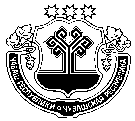 ЧУВАШСКАЯ РЕСПУБЛИКАМАРИИНСКО-ПОСАДСКИЙ РАЙОНАДМИНИСТРАЦИЯЭЛЬБАРУСОВСКОГО СЕЛЬСКОГО ПОСЕЛЕНИЯПОСТАНОВЛЕНИЕ		25 марта	 2021 № 17деревня ЭльбарусовоНаименование подаркаХарактеристика подарка, его описаниеКоличество предметовСтоимость в рублях*1.2.3.Итого